ПЕРЕЧЕНЬ ДОКУМЕНТОВдля назначения ежемесячной денежной компенсации (ЕДК) на оплату жилого помещения и коммунальных услуг документ, удостоверяющий личность и регистрацию по месту жительства (паспорт, 2,3,5 стр. и его копию) (в необходимых случаях - регистрацию по месту пребывания, гражданство РФ);документ о праве на меры социальной поддержки (справку, подтверждающую факт установления инвалидности (справка МСЭ) удостоверение установленной формы (ветерана труда, ветеран военной службы, вдовы участника ВОВ, несовершеннолетнего узника, ликвидатора ЧАЭС, ветерана боевых действий, репрессированного, справка о многодетности) и др.);пенсионное удостоверение (при наличии);документы, подтверждающие оплату жилого помещения и коммунальных услуг с месяца установления льготы                                     за ____________________________ для ветеранов труда, ветеранов военной службы - документ, подтверждающий нахождение членов семьи на иждивении (свидетельства о рождении детей, решение суда об установлении данного факта);для многодетных семей, семей, воспитывающих детей-инвалидов – свидетельства о рождении детей (паспорт при наличии);свидетельства о регистрации по месту жительства детей;документ, подтверждающий реквизиты счета в кредитной организации, открытого на имя заявителясвидетельство о заключении брака, о расторжении брака, об установлении отцовства, о смерти (при наличии)ДОКУМЕНТЫ, ЗАПРАШИВАЕМЫЕ В РАМКАХ МЕЖВЕДОМСТВЕННОГО ВЗАИМОДЕЙСТВИЯ, КОТОРЫЕ ЗАЯВИТЕЛЬ ИМЕЕТ ПРАВО ПРЕДОСТАВИТЬ  ПО СОБСТВЕННОЙ ИНИЦИАТИВЕстраховое свидетельство государственного пенсионного страхования (СНИЛС)справка с места жительства о составе семьи, а в случае фактического проживания членов семьи по другому месту жительства - документа, подтверждающего их фактическое проживание по другому адресу (справка учебного, лечебного заведения и др.);документ, содержащий сведения о принадлежности жилого помещения к видам жилищного фонда, о характеристике жилого помещения и видах коммунальных услуг (единая счет-квитанция, свидетельство о государственной регистрации права, договор социального найма, технический паспорт);справка с места учебы;ВСЕ ДОКУМЕНТЫ ЗАВЕРЯЮТСЯ ПРИ ПРЕДЪЯВЛЕНИИ ОРИГИНАЛОВАдрес: Белгородская область Прохоровский  район, ул. Советская. д. 57аПриемные дни: понедельник, вторник, среда, четверг, пятница с 8.00 до 17.00 перерыв 12.00-13.00 Телефон для справок: 8(47142)2-34-67СПОСОБЫ ПОДАЧИ ДОКУМЕНТОВ:- В МФЦ, РАСПОЛОЖЕННЫЕ НА ТЕРРИТОРИИ БЕЛГОРОДСКОЙ ОБЛАСТИ,  ПО ПРЕДВАРИТЕЛЬНОЙ ЗАПИСИ (8-47-242-24-00-89)- ПОРТАЛ ГОСУДАРСТВЕННЫХ И МУНИЦИПАЛЬНЫХ УСЛУГ GOSUSLUGI31.RU и GOSUSLUGI.RU- В УПРАВЛЕНИИ СОЦИАЛЬНОЙ ЗАЩИТЫ НАСЕЛЕНИЯ АДМИНИСТРАЦИИ ПРОХОРОВСКОГО РАЙОНАУправление социальной защиты населения администрации Прохорвского района309000,Белгородская область, Прохоровский район, п. Прохоровка, ул. Советская, д. 57а8(47242)2-12-46МБУ «Комплексный центр социального обслуживания населения Прохоровского района» 309000,Белгородская область, Прохоровский район, п. Прохоровка, ул. Советская, д. 57а8(47242)2-34-818(47242)2-30-40         Прохоровское представительство Фонда Социального страхования309000,Белгородская область, Прохоровский район, п. Прохоровка, ул. Советская, д. 968(47242)2-10-85Отделение №13 в Прохоровском районе ГАУ БО "МФЦ" 

309000,Белгородская область, Прохоровский район, п. Прохоровка, ул. Советская, д. 718(47242)4-00-89УПРАВЛЕНИЕ  СОЦИАЛЬНОЙ   ЗАЩИТЫ  НАСЕЛЕНИЯ       АДМИНИСТРАЦИИ         ПРОХОРОВСКОГО РАЙОНА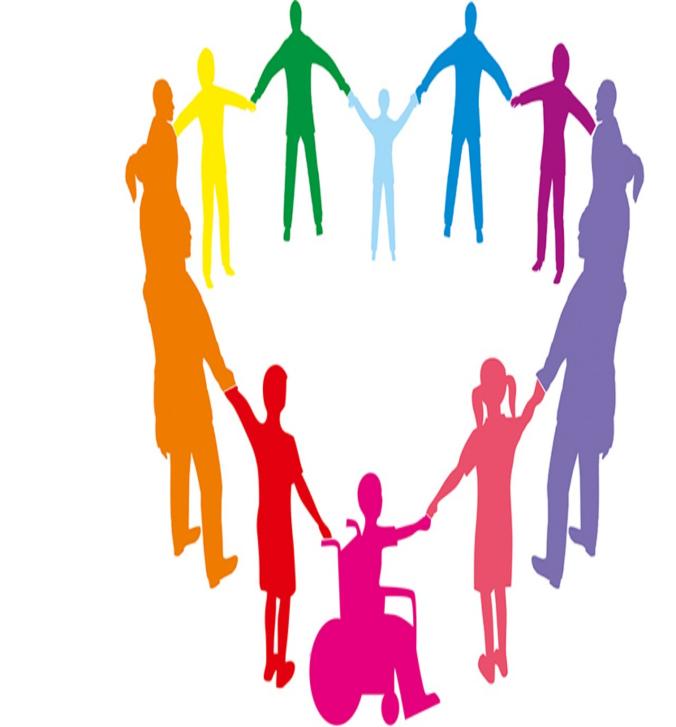 Назначение ежемесячной денежной компенсации (ЕДК) на оплату жилого помещения и коммунальных услуг 